ANNEX 1 :                 Photos chosen for the explore phaseINSTRUCTIONS(To be given to each group )Use a web 2 tool to create a timeline. You have several photos. Order the photographs in front of you chronologically based on logical reasonings.(What makes you believe this photo is the oldest, is it its theme, its technique ..etc? Can you make a guess about the period when it was taken? ) and show them on the timeline. Let’s talk about historical, geographical, political and technological backgrounds of the photos please. 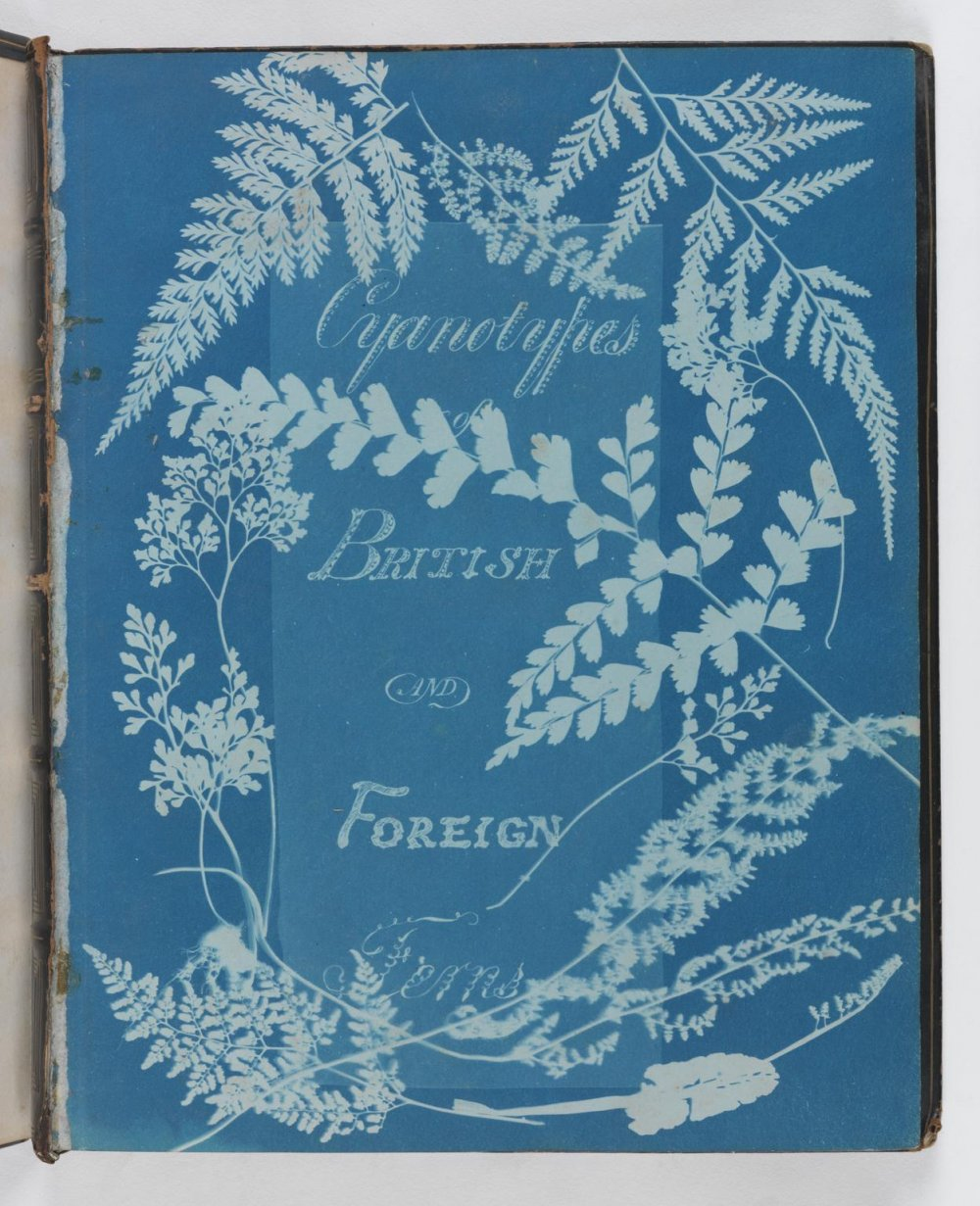 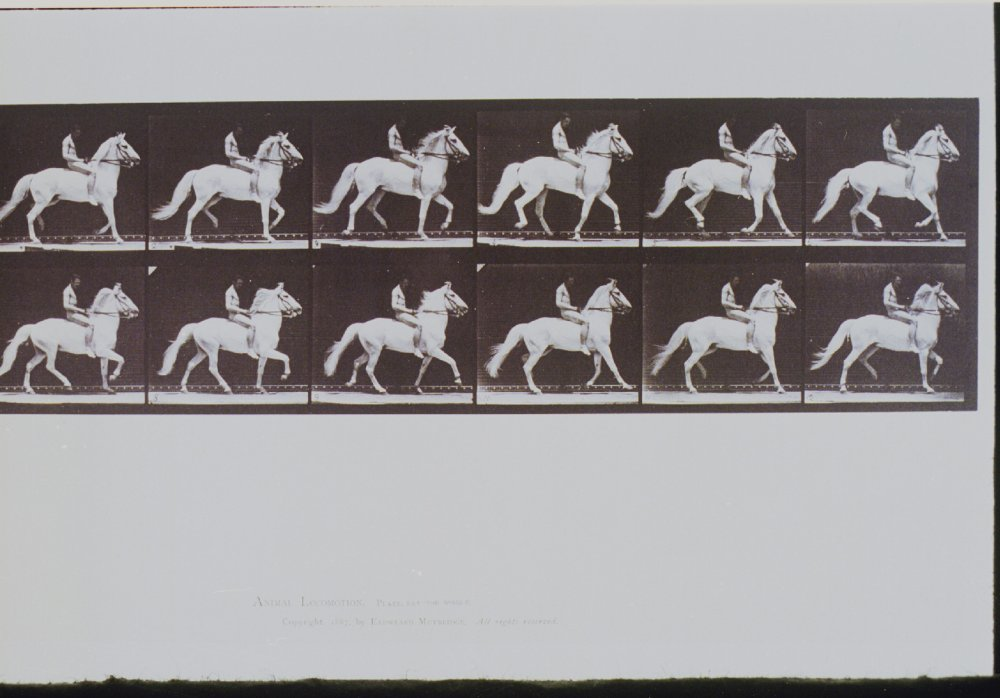 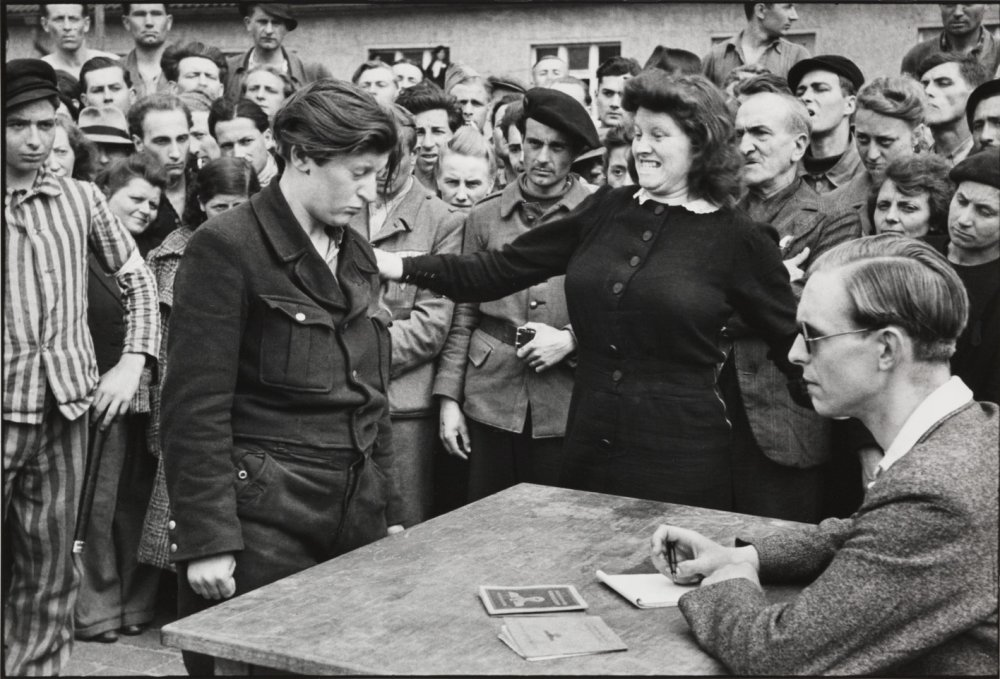 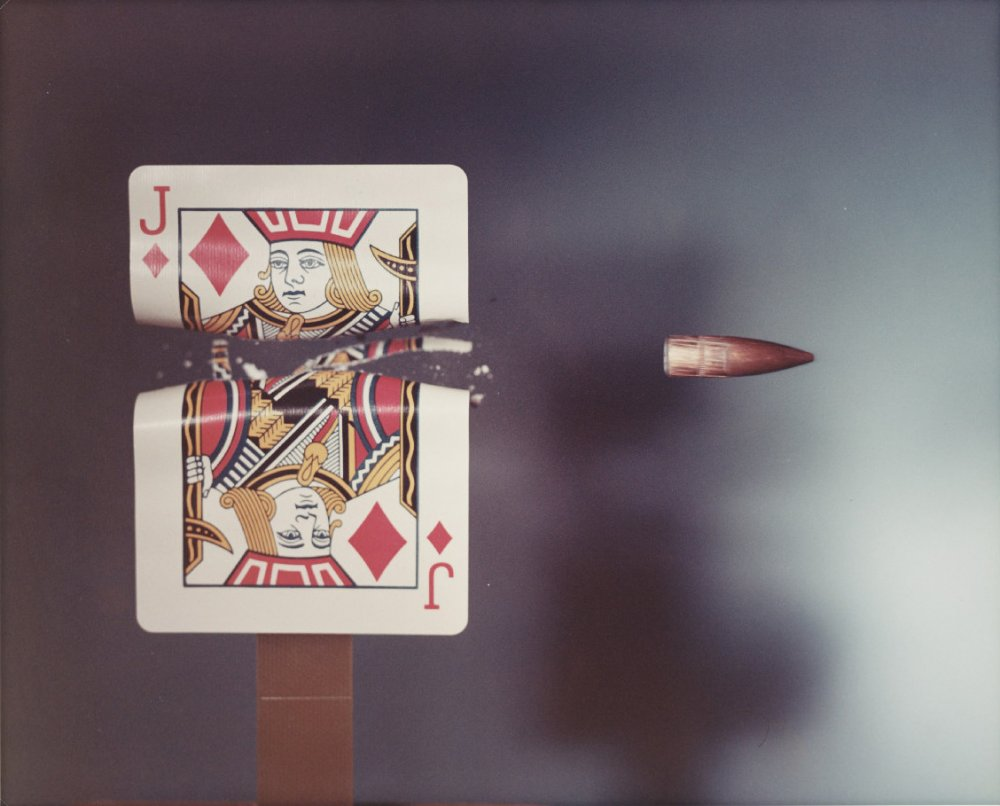 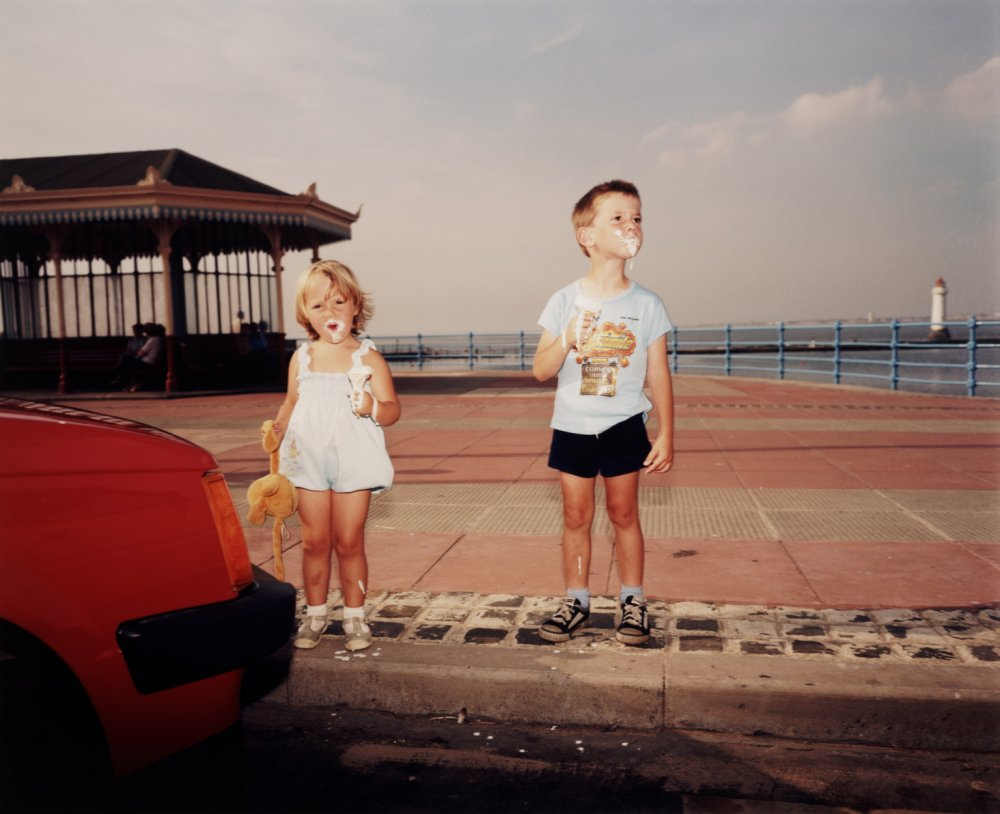 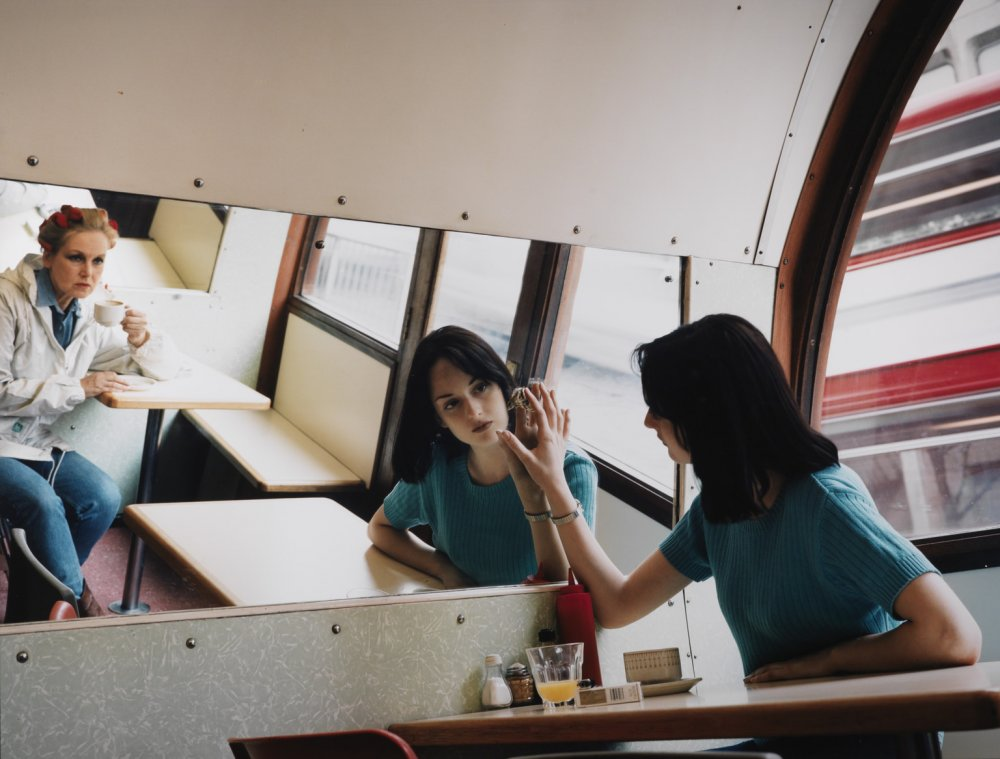 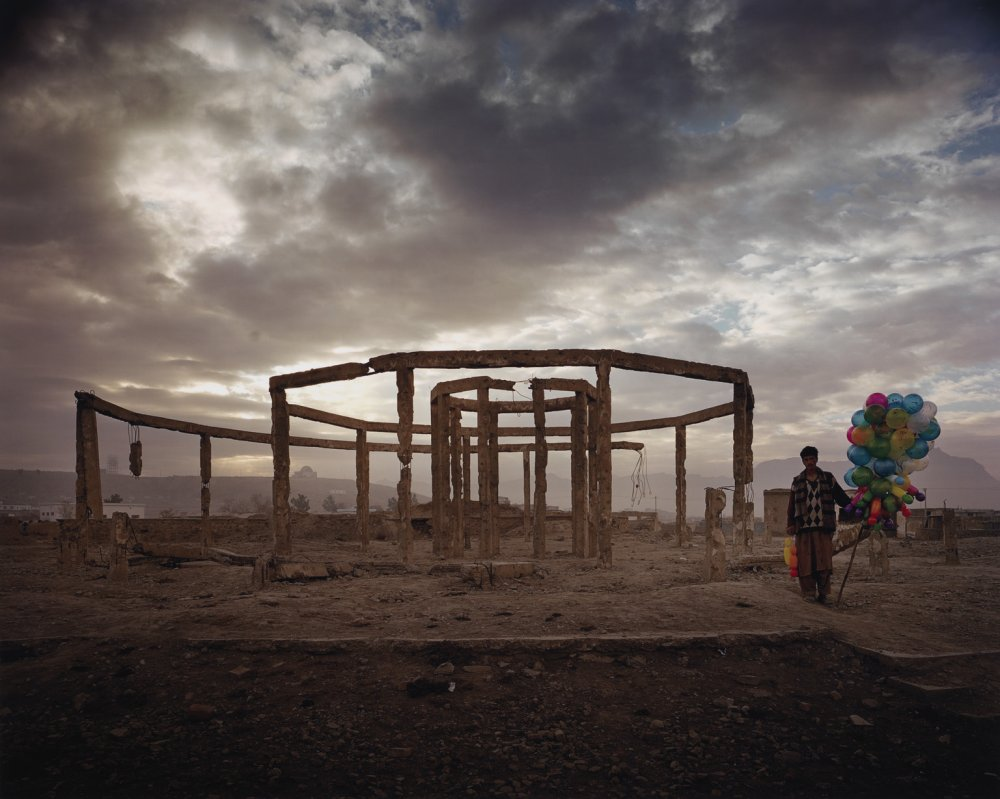 